ANEXA 11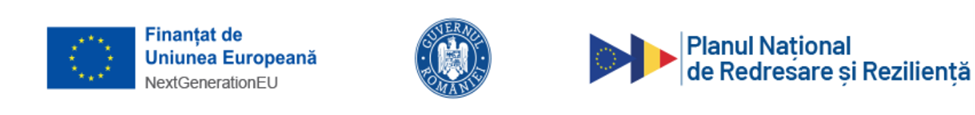 DECLARAŢIE DE ELIGIBILITATESubsemnatul/Subsemnata [numele şi prenumele reprezentantului legal al instituţiei solicitante], posesor/posesoare al actului de identitate [act de identitate (CI sau altul, după caz)] seria [seria], nr. [numărul], eliberat de [secție poliție sau altă instituție, după caz], CNP [CNP], în calitate de reprezentant legal al [denumirea solicitantului], având funcția de [funcţia reprezentantului legal la instituţia solicitantă], cunoscând că falsul în declaraţii este pedepsit de legea penală, având în vedere transmiterea Cererii de finanțare, inclusiv anexe, pentru Proiectul [Titlul Proiectului] în cadrul Planului Național de Redresare și Reziliență pentru apelul de proiecte [Titlul apelului de proiecte], declar pe propria răspundere că:Am luat la cunoștință faptul că prezenta declarație este parte integrantă din dosarul de finanțare.[Denumirea solicitantului] depune Cererea de finanţare cu titlul [Titlul Proiectului], din care această declaraţie face parte integrantă, în cadrul Planului Național de Redresare și Reziliență, Pilonul VI. - Politici pentru noua generație, Componenta C15-Educație, Reforma [nr. Reformă], Investiția  [nr. Investiție], în calitate de (alegeți varianta potrivită):Solicitant – Lider de parteneriat și Partener 1Solicitant – membru și Partener (2 sau 3 sau n)în cadrul Parteneriatului format din [completaţi cu lista integrală conţinând denumirile complete ale partenerilor. Fiecare membru al parteneriatului va completa câte o Declaraţie de eligibilitate pe baza căreia Solicitantul întocmește prezenta declarație)].[Denumirea solicitantului] îndeplinește urmăoarele condiții:nu înregistrează, la [data depunerii Cererii de finanţare/la data semnării contractului de finanţare] obligaţii bugetare nete (diferenţa dintre obligaţiile de plată restante la buget şi sumele de recuperat de la buget);nu este subiectul unei decizii/ordin de recuperare a unui ajutor ce nu a fost deja executată și creanța nu a fost integral recuperată;se încadrează în categoriile de solicitanți eligibili, așa cum sunt aceștia definiți în ghidul solicitantului;nu se află în una din situaţiile incompatibile cu acordarea finanţării din fonduri publice;nu a mai beneficiat de sprijin financiar din fonduri publice, inclusiv fonduri UE, în ultimii 5 ani, sau nu derulează proiecte finanţate în prezent, parţial sau în totalitate, din alte surse publice, pentru aceleaşi activităţi, pentru acelaşi grup ţintă definit în Ghid;este direct responsabil de pregătirea, managementul si realizarea proiectului, nu acționează ca intermediar pentru proiectul propus a fi finanţat şi este responsabil pentru asigurarea sustenabilităţii rezultatelor proiectului;nu face obiectul unui ordin de recuperare în urma unei decizii anterioare a Comisiei Europene, privind declararea unui ajutor ca fiind ilegal şi incompatibil cu piaţa comună sau, în cazul în care institutia a făcut obiectul unei astfel de decizii, aceasta trebuie sa fi fost deja executată şi ajutorul integral recuperat, inclusiv dobânda de recuperare aferentă;îndeplineste condiţiile sau cerinţele specifice acţiunii pentru care este lansat apelul.Reprezentantul legal nu se află în următoarele situații începând cu data depunerii cererii de finanțare, pe perioada de evaluare, selecție și contractare:nu a fost subiectul unei judecăţi de tip res judicata pentru fraudă, corupţie, implicarea în organizaţii criminale sau în alte activităţi ilegale, în detrimentul intereselor financiare ale Uniunii Europene;nu a fost găsit vinovat de încălcarea gravă a vreunui contract anterior, din cauza nerespectării obligaţiilor contractuale în urma unei proceduri de achiziţie sau în urma unei proceduri de acordare a unei finanţări nerambursabile din bugetul Uniunii Europene;nu a comis în conduita profesională greşeli grave, demonstrate prin orice mijloace pe care autoritatea contractantă le poate dovedi;nu este subiectul unui conflict de interese (definit conform Legii nr. 161/2003 privind unele măsuri pentru asigurarea transparenţei în exercitarea demnităţilor publice, a funcţiilor publice şi în mediul de afaceri, prevenirea şi sancţionarea corupţiei, cu modificările și completările ulterioare).Proiectul:conţine activităţi specifice şi necesare pentru atingerea rezultatelor previzionate;se implementează pe teritoriul României;respectă principiul neutralităţii tehnologice (nu se favorizează o anumită marcă, soluţie tehnologică, hardware sau software);contine toate activitatile eligibile obligatorii prevăzute în ghidul solicitantului va asigura standardele de securitate și confidențialitate a informațiilor, de prelucrare a datelor cu caracter personal conform Regulamentului (UE) 2016/679 privind protecția persoanelor fizice în ceea ce privește prelucrarea datelor cu caracter personal și privind libera circulație a acestor date și de abrogare a Directivei 95/46/CE (Regulamentul general privind protecția datelor).nu a mai beneficiat de finanțare publică în ultimii 5 ani înainte de data depunerii Cererii de finanțare, pentru același tip de activități realizate asupra aceleiași infrastructuri/aceluiași grup țintă și nu beneficiază de fonduri publice din alte surse de finanțare. Nu a fost obținută finanțare nici pentru alte proiecte implementate, având același obiectiv, dar care din diverse motive nu și-au atins indicatorii. În caz contrar, finanțarea nu va fi acordată sau, dacă acest lucru este descoperit pe parcursul implementării, finanțarea se va retrage, iar sumele deja acordate vor fi recuperate;respectă prevederile naționale și comunitare în următoarele domenii: eligibilitatea cheltuielilor, promovarea egalității de șanse și politica nediscriminatorie, dezvoltarea durabilă, neutralitatea tehnologică, achizițiile publice, precum și orice alte prevederi legale aplicabile fondurilor din PNRR, ca de exemplu, evitarea dublei finanțări, a conflictului de interese, a corupției și fraudei, etc.;respectă prevederile Manualului de Identitate Vizuală (MIV) realizat în conformitate cu prevederile art. 34 din Regulamentul (UE) 2021/241 al Parlamentului European și al Consiliului din 12 februarie 2021 de instituire a Mecanismului de redresare și reziliență, cu modificările și completările ulterioare;Spațiul/spațiile puse la dispoziția Proiectului pentru desfășurarea serviciilor complementare de educație timpurie, pentru care sunt solicitate/acordate investiții îndeplineşte/îndeplinesc cumulativ următoarele condiţii: sunt libere de orice sarcini sau interdicţii ce afectează implementarea proiectului,nu fac obiectul unor litigii având ca obiect dreptul invocat de către solicitant pentru realizarea proiectului, aflate în curs de soluţionare la instanţele judecătoreşti,nu fac obiectul revendicărilor potrivit unor legi speciale în materie sau dreptului comun.Ca reprezentant legal al instituţiei mă angajez: să nu furnizez informaţii incorecte, care pot genera inducerea în eroare a Ministerului Educației în cursul evaluării, selecției, contractării și în implementarea proiectului.Ca reprezentant legal al instituţiei declar că afirmaţiile din această declaraţie sunt adevărate şi corecte. De asemenea, mă angajez să informez Ministerul Educației asupra oricărei situaţii care contravine aspectelor mai sus menţionate ulterior transmiterii cererii de finanţare şi/sau pe perioada implementării proiectului.Înțeleg că, în cazul nerespectării condițiilor de eligibilitate, oricând pe perioada procesului de evaluare, selecție și contractare, cererea de finanțare va fi respinsă.Înțeleg că orice situație, eveniment ori modificare care afectează sau ar putea afecta respectarea condițiilor de eligibilitate menționate în Ghidul solicitantului vor fi aduse la cunoștința Ministerului Educației în termen de cel mult 5 (cinci) zile lucrătoare de la luarea la cunoștință a situației respective.Înțeleg că, ulterior contractării proiectului, modificarea proiectului, a cererii de finanțare sau a oricăror elemente, care au stat la baza verificării respectării condițiilor de acordare a finanțării, este permisă numai în condițiile stricte ale prevederilor contractuale, cu respectarea legislaţiei în vigoare.Am verificat datele din prezenta declarație, care este completă și corectă.NUME Prenume	 		[NUME Prenume] Funcția ocupată în organizație:	[funcția, calitatea de reprezentare]Solicitant:			[Denumire instituție]Data:				[data documentului]Semnătura: